Agreement to team conduct and cooperationParticipationAttend every meeting and give at least 12 hour’s notice if you cannot be present.Contribute to discussions / meetings / development logNo use of phones at meetings unless in cases of emergenciesFulfill your given roles to the best of your abilitiesCommunicationRespond to messages within 24 hoursKeep up-to-date with the projectKeep communications formalCommunicate individual progressEmail:Anneka Dinham | couacf@bangor.ac.ukXavier Churchman-Conway | eeuafa@bangor.ac.ukZoie Boyd | eeub33@bangor.ac.uk Discord:Anneka Dinham | OnlyAnneka#7847Xavier Churchman-Conway | Xavi#3657.Zoie Boyd | Zoie#9918MeetingsAre to be held at least once a weekAre to be scheduled for an hour longRecord actual length in the minuets write upAim for a Wednesday afternoon (times can vary depending on room booking availability)Aim for Main Arts Library, if this is not possible, then Deiniol Library should be the second optionConductTreat other team members with respect Listen to each otherBe courteous Make sure you take your fair share of work Any tasks at risk of breaching the deadline can be delegated ConflictAttempt to negotiate conflicts of interests Attempt to deal with the issue as soon as possibleAttempt to solve the conflict as a team first, before escalating it to the professor.DeadlinesAlways let the team know if you cannot meet a deadline (48 hours in advance, if possible)If the team agrees that it is a genuine reason, they should offer to help out if possible.Set deadlines two weeks prior if possibleDivide the tasks fairlyBe realistic and accommodating with deadlines where possibleDutiesListed below are the roles of each team member. These are probationary until 25th October 2019. During this period, roles can be swapped. After this period, roles can only be divided in cases where it will promote a fair work load. SignatureBy signing below, you agree to adhere to the terms of this contract.Team ONE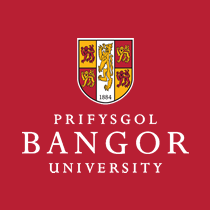 EstablishedLast modifiedTeam members11/10/2019Anneka DinhamXavier Churchman-Conway Zoie BoydThese are the rules and expectations you agree to adopt as a team member. Each team member should sign the sheet, indicating acceptance of these expectations and intention to fulfill them. A copy must be available to every member of the team and to the professor (Dr. Eben J Muse). Name:Duties:Anneka DinhamProject ManagerDesignerWriterArtistXavier ProgrammerSound design / composerArtistWriterZoie Secretary ProgrammerProducerMarketing + quality assuranceName:Signature:Date: